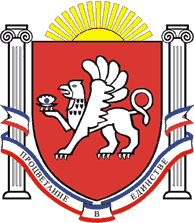 РЕСПУБЛИКА КРЫМРАЗДОЛЬНЕНСКИЙ РАЙОНАДМИНИСТРАЦИЯ КОВЫЛЬНОВСКОГО СЕЛЬСКОГО ПОСЕЛЕНИЯПОСТАНОВЛЕНИЕ 25 сентября 2023 года		с. Ковыльное					№ 213О внесении изменений в постановление Администрации Ковыльновского сельского поселения от 26.12.2016 № 224 «О размещении нестационарных торговых объектов на территории Ковыльновского сельского поселения» (в редакции постановлений от 01.12.2017 № 202; от 22.01.2019 № 19; от 19.06.2019 № 186; от 21.05.2020 № 93, от 16.12.2022 № 239; от 15.05.2023 № 126)В соответствии Федеральным законом от 06.10.2003 № 131-ФЗ «Об общих принципах организации местного самоуправления в Российской Федерации», Федеральным законом от 28.12.2009 № 381-ФЗ «Об основах государственного регулирования торговой деятельности в Российской Федерации», Законом Республики Крым от 05.05.2015 № 92-ЗРК «Об основах государственного регулирования торговой деятельности в Республике Крым», постановлением Совета министров Республики Крым от 23.08.2016 № 402 «Об утверждении Порядка размещения и функционирования нестационарных торговых объектов, нестационарных объектов для оказания услуг на территории муниципальных образований в Республике Крым» (в редакции постановления от 11.08.2023 № 578), приказом Министерства промышленной политики Республики Крым от 18.05  2021 № 2027 «О Порядке разработки и утверждения органами местного самоуправления муниципальных образований Республики Крым схем размещения нестационарных торговых объектов, Уставом муниципального образования Ковыльновское сельское поселение Раздольненского района Республики Крым, в целях создания упорядочения размещения и функционирования нестационарных торговых объектов,  нестационарных объектов для оказания услуг и улучшения качества торгового обслуживания населения Ковыльновского сельского поселения принимая во внимание информационное письмо Администрации Раздольненского района от 17.08.2023 № 01-118/919, заключение прокуратуры Раздольненского района от 19.09.2023 № Исорг-20350020-2206-23/6923-20350020ПОСТАНОВЛЯЮ:1. Внести в постановление Администрации Ковыльновского сельского поселения от 26.12.2016 № 224 «О размещении нестационарных торговых объектов на территории Ковыльновского сельского поселения» (в редакции постановлений от 01.12.2017 № 202; от 22.01.2019 № 19; от 19.06.2019 № 186; от 21.05.2020 № 93, от 16.12.2022 № 239; от 15.05.2023 № 126) следующие изменения:1.1. наименование постановления изложить в следующей редакции:«О размещении нестационарных торговых объектов, нестационарных объектов для оказания услуг на территории Ковыльновского сельского поселения»;1.2. в преамбуле слова «приказом Министерства промышленной политики Республики Крым от 26.12.2014 № 129 «О Порядке разработке и утверждении органами местного самоуправления муниципальных образований Республики Крым схем размещения нестационарных торговых объектов» заменить словами «приказом Министерства промышленной политики Республики Крым от 18.05.2021 № 2027 «О Порядке разработки и утверждения органами местного самоуправления муниципальных образований Республики Крым схем размещения нестационарных торговых объектов»;1.3. преамбулу постановления после слов «нестационарных торговых объектов» дополнить словами «, нестационарных объектов для оказания услуг»;1.4. пункт 3 постановления изложить в следующей редакции:          «3. Утвердить Типовой проект договора на размещение нестационарного торгового объекта, нестационарного объекта для оказания услуг на территории Ковыльновского сельского поселения (Приложение № 3).»;1.5. пункт 5 постановления изложить в следующей редакции:         «5. Утвердить форму журнала регистрации договоров о размещении нестационарного торгового объекта, нестационарного объекта для оказания услуг на земельном участке, находящемся в муниципальной собственности. (Приложение № 5).;1.6. пункт 7 постановления изложить в следующей редакции:«7.  Утвердить форму уведомления собственников (пользователей) земельных участков о включении их объектов в Схему размещения нестационарных торговых объектов, нестационарных объектов для оказания услуг на территории Ковыльновского сельского поселения (Приложение № 7).»;1.7. в приложении № 2 к постановлению после аббревиатуры «НТО» дополнить аббревиатурой «, НОУ»;1.8. в приложении № 3 к постановлению после слов «нестационарного торгового объекта» дополнить словами «, нестационарного объекта для оказания услуг», после слов «нестационарных торговых объектов» дополнить словами «, нестационарных объектов для оказания услуг», после аббревиатуры «НТО» дополнить аббревиатурой «, НОУ»;1.9. в приложении № 5 постановления после слов «нестационарного торгового объекта» дополнить словами «, нестационарного объекта для оказания услуг»;1.10. в приложении № 7 постановления:1.10.1. после слов «нестационарных торговых объектов» дополнить словами «, нестационарных объектов для оказания услуг», после слов «нестационарного торгового объекта» дополнить словами «, нестационарного объекта для оказания услуг»;1.10.2. слова «установленным Положением о размещении нестационарных торговых объектов на территории Ковыльновского сельского поселения» заменить словами «Порядком размещения и функционирования нестационарных торговых объектов, нестационарных объектов для оказания услуг на территории муниципальных образований в Республике Крым, утвержденным постановлением Совета министров Республики Крым от 23.08.2016 № 402».2.Обнародовать настоящее постановление на информационных стендах населенных пунктов Ковыльновского сельского поселения и на официальном сайте Администрации Ковыльновского сельского поселения в сети Интернет (http:/kovilnovskoe-sp.ru/).3. Настоящее постановление вступает в силу с момента официального обнародования. 4. Контроль за исполнением постановления оставляю за собой.	Председатель Ковыльновского сельскогосовета - глава Администрации Ковыльновского сельского поселения					Ю.Н. Михайленко